JAVNO SAVJETOVANJE SA ZAINTERESIRANOM JAVNOŠĆU O PRIJEDLOGU OPĆEG AKTANAZIV AKTA: STATUTARNA ODLUKA O IZMJENAMA I DOPUNAMA STATUTA OPĆINE MATULJITRAJANJE JAVNOG SAVJETOVANJA: 15 dana od dana objave na web stranici Općine Matulji odnosno od 24.kolovoza do 07.rujna 2021.godine.NAČIN PODNOŠENJA PRIMJEDBI I PRIJEDLOGA: Primjedbe i prijedlozi mogu se dostaviti osobno ili poštom na adresu Općina Matulji, Trg. M.Tita 11 Matulji ili elektroničkom poštom na adresu: opcina.matulji@matulji.hrKod podnošenja prijedloga ili primjedbi potrebno je navestiPodatke o učesnikunaziv aktaprijedlog za promjenuobrazloženje prijedlogaU nastavku se nalazi prijedlog općeg akta sa obrazloženjem.Matulji, 24.08.2021.godine						                 Pročelnik                                                                             Danijel Jerman v.r.OBRAZLOŽENJESTATUTARNE ODLUKE O IZMJENAMA I DOPUNAMA                                         STATUTA OPĆINE MATULJIRAZLOZI ZBOG KOJIH SE DONOSI STATUTARNA ODLUKAVažećim Statutom općine Matulji u članku 41.stavku 1.određena su stalna radna tijela općinskog vijeća Općine Matulji i to: 1. Mandatno povjerenstvo,2. Odbor za izbor i imenovanje,3. Odbor za Statut, Poslovnik i normativnu djelatnost,4. Odbor za poslovni prostor, stambene poslove i imovinsko pravna pitanja,5. Odbor za predstavke i pritužbe,6. Odbor za pitanja boraca antifašističkog i Domovinskog rata,7. Odbor za proračun i financije, kapitalne projekte i strateški razvoj,8. Odbor za gospodarstvo i poduzetništvo,9. Odbor za poljoprivredu i ruralni razvoj,10. Odbor za društvene djelatnosti,11. Odbor za zdravstvo i socijalnu skrb,12. Odbor za prostorno uređenje, planiranje i zaštitu okoliša,13. Odbor za sport i tehničku kulturu,14. Odbor za komunalno gospodarstvo,15. Odbor za međunarodna, međužupanijska, međugradske i međuopćinska pitanja,Istodobno je u stavku 2.istoga članka propisano da je sastav, broj članova, djelokrug i način rada radnih tijela iz stavka 1. reguliran je Odlukom o osnivanju i načinu rada radnih tijela Općinskog vijeća Općine.Ovakav način reguliranja pitanja osnivanja stalnih odbora Općinskog vijeća u slučaju kada se bi se željelo mijenjati nazive postojećih radnih tijela, ukidati odnosno spajati postojeća radna tijela ili osnivati nova radna tijela nužno povlači za sobom i izmjene Statuta i izmjene odluke o osnivanju radnih tijela.Pored toga s obzirom da se prema važećem Statutu donosi zasebna Odluka o osnivanju radnih tijela logično bi bilo upravo tom odlukom regulirati broj, nazive i ostala pitanja oko sastava i načina rada stalnih radnih tijela.II. PITANJA KOJA SE RJEŠAVAJU STATUTARNOM ODLUKOMDakle ovom se statutarnom odlukom rješava pitanje osnivanja radnih tijela Općinskog vijeća Općine Matulji na način da bi se Statutom propisala samo osnovna radna tijela, dok bi se ostala radna tijela osnovala zasebnom odlukom prema stavku 2. Statuta.Dakle prema ovom bi se prijedlogu u članku 41. Statuta izmijenio stavak 1. na način da bi se kao osnovna (obvezna) stalna radna tijela Općinskog vijeća propisala Mandatno povjerenstvo, Odbor za izbor i imenovanje te Odbor za Statut, Poslovnik i normativnu djelatnost, te uredilo da Općinsko vijeće može osnivati i druga stalna radna tijela“.Navedeno bi omogućilo veću fleksibilnost općinskom vijeću u uređivanju načina rada radnih tijela bez nepotrebnih izmjena Statuta općine Matulji kao jednog od temeljenih dokumenata Općine.Odredba stavka 2.istoga članka ne bi se mijenjala, već je temeljem iste odredbe pripremljena nova Odluka o osnivanju i načinu rada radnih tijela Općinskog vijeća Općine kojom bi se osnovala stalna radna tijela te uredio njihov sastav, broj članova, djelokrug i način rada te kojom bi se izvan snage stavila postojeća odluka.III. STUPANJE NA SNAGU Vezano uz stupanje na snagu predlaže se da ove Statutarna Odluka stupi na snagu dan nakon objave u Službenim novinama PGŽ-a.NACRT STATUTARNE ODLUKENa temelju članka 35. Zakona o lokalnoj i područnoj (regionalnoj) samoupravi („Narodne novine“ broj 33/01, 60/01-vjerodostojno tumačenje, 129/05, 109/07, 125/08, 36/09, 150/11, 144/12, 123/17, 98/19 i 144/20) i članka 32. Statuta Općine Matulji (»Službene novine Primorsko- goranske županije« broj 26/09, 38/09, 8/13, 17/14, 29/14, 4/ 15-pročišćeni tekst, 39/15 i 7/18),  Općinsko vijeće Općine Matulji na sjednici održanoj ______________. godine donosi:STATURNU ODLUKU O IZMJENAMA I DOPUNAMA STATUTA
OPĆINE MATULJIČlanak 1.U Statutu Općine Matulji (»Službene novine Primorsko- goranske županije« br. 26/09, 38/09, 8/13, 17/14, 29/14, 4/15-pročišćeni tekst, 39/15, 7/18 i 6/21), u članku 41. stavak 1.mijenja se i glasi:„Stalna radna tijela Općinskog vijeća su Mandatno povjerenstvo, Odbor za izbor i imenovanje te Odbor za Statut, Poslovnik i normativnu djelatnost, a Općinsko vijeće može osnivati i druga stalna radna tijela“.Članak 2.(1) Ova Statutarna Odluka stupa na snagu dan nakon objave u „Službenim novinama Primorsko-goranske županije“.(2) Članovi Mandatnog povjerenstva imenovani na konstituirajućoj sjednici Općinskog vijeća održanoj dana 28.srpnja 2021.godine nastavljaju s obavljanjem dužnosti do isteka mandata Općinskog vijeća Općine Matulji.KLASA:011-01/21-01/0017 URBROJ:2156-04-01-01/21-___ Matulji, OPĆINSKO VIJEĆE OPĆINE MATULJIPredsjednik
Slobodan Juračić.PREGLED ODREDBI STATUTA KOJE SE OVOM STATUTARNOM ODLUKOM MIJENJAJU ILI DOPUNJUJUČlanak 41.Stalna radna tijela Općinskog vijeća su:1. Mandatno povjerenstvo,2. Odbor za izbor i imenovanje,3. Odbor za Statut, Poslovnik i normativnu djelatnost,4. Odbor za poslovni prostor, stambene poslove i imovinsko pravna pitanja,5. Odbor za predstavke i pritužbe,6. Odbor za pitanja boraca antifašističkog i Domovinskog rata,7. Odbor za proračun i financije, kapitalne projekte i strateški razvoj,8. Odbor za gospodarstvo i poduzetništvo,9. Odbor za poljoprivredu i ruralni razvoj,10. Odbor za društvene djelatnosti,11. Odbor za zdravstvo i socijalnu skrb,12. Odbor za prostorno uređenje, planiranje i zaštitu okoliša,13. Odbor za sport i tehničku kulturu,14. Odbor za komunalno gospodarstvo,15. Odbor za međunarodna, međužupanijska, međugradske i međuopćinska pitanja,Sastav, broj članova, djelokrug i način rada radnih tijela iz stavka 1. ovog članka, reguliran je Odlukom o osnivanju i načinu rada radnih tijela Općinskog vijeća Općine.               REPUBLIKA HRVATSKA    PRIMORSKO-GORANSKA  ŽUPANIJA               REPUBLIKA HRVATSKA    PRIMORSKO-GORANSKA  ŽUPANIJA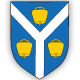     OPĆINA MATULJI    Jedinstveni upravni odjel    OPĆINA MATULJI    Jedinstveni upravni odjel    OPĆINA MATULJI    Jedinstveni upravni odjel    OPĆINA MATULJI    Jedinstveni upravni odjelKLASA:   011-01/21-01/0017URBROJ: 2156-04-03-01/21-0001Matulji, 24.08.2021. godineKLASA:   011-01/21-01/0017URBROJ: 2156-04-03-01/21-0001Matulji, 24.08.2021. godineKLASA:   011-01/21-01/0017URBROJ: 2156-04-03-01/21-0001Matulji, 24.08.2021. godine